1.Планируемые результаты освоения предмета «Литература»Личностные результаты: - воспитание российской гражданской идентичности: патриотизма, любви и уважения к Отечеству, чувства гордости за свою Родину, прошлое и настоящее многонационального народа России; - осознание своей этнической принадлежности, знание истории, языка, культуры своего народа, своего края, основ культурного наследия народов России и человечества; - усвоение гуманистических, демократических и традиционных ценностей многонационального российского общества; - воспитание чувства ответственности и долга перед Родиной;  - формирование ответственного отношения к учению, готовности и способности обучающихся к саморазвитию и самообразованию на основе мотивации к обучению и познанию, осознанному выбору и построению дальнейшей индивидуальной траектории образования на базе ориентировки в мире профессий и профессиональных предпочтений, с учѐтом устойчивых познавательных интересов; - формирование целостного мировоззрения, соответствующего современному уровню развития науки и общественной практики, учитывающего социальное, культурное, языковое, духовное многообразие современного мира; - формирование осознанного, уважительного и доброжелательного отношения к другому человеку, его мнению, мировоззрению, культуре, языку, вере, гражданской позиции, к истории, культуре, религии, традициям, языкам, ценностям народов России и народов мира; - готовности и способности вести диалог с другими людьми и достигать в нѐм взаимопонимания; - освоение социальных норм, правил поведения, ролей и форм социальной жизни в группах и сообществах, включая взрослые и социальные сообщества; - участие в школьном самоуправлении и общественной жизни в пределах возрастных компетенций с учѐтом региональных, этнокультурных, социальных и экономических особенностей; - развитие морального сознания и компетентности в решении моральных проблем на основе личностного выбора, формирование нравственных чувств и нравственного поведения, осознанного и ответственного отношения к собственным поступкам; - формирование коммуникативной компетентности в общении и сотрудничестве со сверстниками, старшими и младшими в процессе образовательной, общественно полезной, учебно-исследовательской, творческой и других видов деятельности; - формирование основ экологической культуры на основе признания ценности жизни во всех еѐ проявлениях и необходимости ответственного, бережного отношения к окружающей среде; - осознание значения семьи в жизни человека и общества, принятие ценности семейной жизни, уважительное и заботливое отношение к членам своей семьи; - развитие эстетического сознания через освоение художественного наследия народов России и мира, творческой деятельности эстетического характера. Метапредметные результаты изучения литературы в основной школе: - умение самостоятельно определять цели своего обучения, ставить и формулировать для себя новые задачи в учѐбе и познавательной деятельности, развивать мотивы и интересы своей познавательной деятельности; - умение самостоятельно планировать пути достижения целей, в том числе альтернативные, осознанно выбирать наиболее эффективные способы решения учебных и познавательных задач; - умение соотносить свои действия с планируемыми результатами, осуществлять контроль своей деятельности в процессе достижения результата, определять способы действий в рамках предложенных условий и требований, корректировать свои действия в соответствии с изменяющейся ситуацией; - умение оценивать правильность выполнения учебной задачи, собственные возможности еѐ решения; - владение основами самоконтроля, самооценки, принятия решений и осуществления осознанного выбора в учебной и познавательной деятельности; - умение определять понятия, создавать обобщения, устанавливать аналогии, классифицировать, самостоятельно выбирать основания и критерии для классификации, устанавливать причинно-следственные связи, строить логическое рассуждение, умозаключение (индуктивное, дедуктивное и по аналогии) и делать выводы; - умение создавать, применять и преобразовывать знаки и символы, модели и схемы для решения учебных и познавательных задач; -  смысловое чтение; - умение организовывать учебное сотрудничество и совместную деятельность с учителем и сверстниками; работать индивидуально и в группе: находить общее решение и разрешать конфликты на основе согласования позиций и учѐта интересов; - формулировать, аргументировать и отстаивать своѐ мнение; - умение осознанно использовать речевые средства в соответствии с задачей коммуникации, для выражения своих чувств, мыслей и потребностей; - планирования и регуляции своей деятельности; - формирование и развитие компетентности в области использования информационно-коммуникационных технологий. Предметные результаты выпускников основной школы по литературе выражаются в следующем: - понимание ключевых проблем изученных произведений - понимание связи литературных произведений с эпохой их написания, выявление заложенных в них вневременных, непреходящих нравственных ценностей и их современного звучания; - умение анализировать литературное произведение: определять его принадлежность к одному из литературных родов и жанров; понимать и формулировать тему, идею, нравственный пафос литературного произведения; характеризовать его героев, сопоставлять героев одного или нескольких произведений; - определение в произведении элементов сюжета, композиции, изобразительно-выразительных средств языка, понимание их роли в раскрытии идейно-художественного содержания произведения (элементы филологического анализа); - владение элементарной литературоведческой терминологией при анализе литературного произведения; - приобщение к духовно-нравственным ценностям русской литературы и культуры, сопоставление их с духовно-нравственными ценностями других народов; - формулирование собственного отношения к произведениям литературы, их оценка; - собственная интерпретация (в отдельных случаях) изученных литературных произведений; - понимание авторской позиции и своѐ отношение к ней; - восприятие на слух литературных произведений разных жанров, осмысленное чтение и адекватное восприятие; - умение пересказывать прозаические произведения или их отрывки с использованием образных средств русского языка и цитат из текста, отвечать на вопросы по прослушанному или прочитанному тексту, создавать устные монологические высказывания разного типа, вести диалог; - написание изложений и сочинений на темы, связанные с тематикой, проблематикой изученных произведений; классные и домашние творческие работы; рефераты на литературные и общекультурные темы; - понимание образной природы литературы как явления словесного искусства; эстетическое восприятие произведений литературы; формирование эстетического вкуса; - понимание русского слова в его эстетической функции, роли изобразительно-выразительных языковых средств в создании художественных образов литературных произведений. 2.Содержание курсаВведение (5 ч). Становление и развитие реализма в русской литературе 19 века. Национальное своеобразие русского реализма 19 века. Эволюция русского реализма. Русская литературная критика II половины 19 века. Расстановка общественных сил в 1860-е годы. «Эстетическая критика» либеральных западников. «Реальная критика»революционеров-демократов. Общественная и литературно-критическая программа нигилистов. Литературно-критическая программа славянофилов. Литературно-критическая позиция почвенников. И.С.Тургенев (11 ч)Этапы биографии и творчества И.С. Тургенева. Рассказы цикла «Записки охотника». Творческая история романа и своеобразие романа «Отцы и дети». Общественная атмосфера и ее отражение в романе. Взаимоотношения Базарова с Кирсановым. Базаров и Одинцова. «Дуэль Евгения Базарова и Анны Одинцовой. Базаров и его родители. Базаров – нигилист. Причины конфликта Базарова с окружающими и причины его одиночества. Базаров перед лицом смерти.Острота и искренность отклика писателя на появление нового и значительного типа в русском обществе. Конфликт «отцов» и «детей» или конфликт жизненных позиций. Базаров в системе действующих лиц. Базаров и его мнимые последователи. Оппоненты героя, их нравственные и социальные позиции. «Вечные темы» в романе (природа, любовь, искусство). «Тайный психологизм»:  художественная функция портрета, пейзажа, интерьера. Авторская позиция и способы ее выражения. Полемика вокруг романа.Н.Г.Чернышевский (3ч)Этапы биографии и творчества Н.Г.Чернышевского. Творческая история романа «Что делать?». Жанровое своеобразие романа. Значение «Что делать?» в истории литературы и революционного движения. Композиция романа. Старые люди. Новые люди. «Особенный человек».И.А.Гончаров (9ч)Основные этапы жизни и творчества И.А. Гончаров. «Обломов». История создания. Особенности композиции романа. Прием антитезы в романе. Образ главного героя в романе «Обломов». Понятие «обломовщина». Роль главы «Сон Обломова» в произведении. Роль второстепенных персонажей.  Обломов и Захар. Обломов и Штольц. Женские образы в романе и их роль в развитии сюжета. Пейзаж, портрет, интерьер в художественном мире романа. Способы выражения авторской позиции в романе. Образ Обломова  в ряду образов мировой литературы (Дон Кихот, Гамлет). «Обломов» - роман, утвердивший писателя как классика. Художественное мастерство И.А. Гончарова в романе. Историко-философский смысл романа.А.Н.Островский (6ч)Этапы биографии и творчества. Анализ комедии «Бесприданница». Драма «Гроза». Идейно-художественное своеобразие. Город Калинов и его обитатели. Образ Катерины. Ее душевная трагедия. Семейный и социальный конфликт в драме. Борьба героини быть свободной в своих чувствах. Ее столкновение с «темным царством». Внутренний конфликт Катерины. Роль религиозности в духовном мире героини. Тема греха, возмездия и покаяния. Смысл названия и символика пьесы. «Бесприданница». Лариса и ее трагическая судьба. Быт и нравы русской провинции. Сценическая история пьесы и ее экранизации. Драматургическое мастерство Островского. Пьесы драматурга на русской сцене. Современные постановки пьес Островского.Ф.И.Тютчева (4ч )Ф.И. Тютчев. «Silentium!», «Не то, что мните вы, природа…», «Умом Россию не понять…», «О, как убийственно мы любим…», «Нам не дано предугадать…», «К. Б.» («Я встретил вас – и все былое…»), «Эти бедные селенья…», «Последняя любовь», «»День и ночь». Очерк жизни и творчества. Тютчев – поэт-философ и певец родной природы. Раздумья о жизни, человеке и мироздании. Тема родины. Любовная лирика: любовь как «поединок роковой». Художественное своеобразие и ритмическое богатство стиха. Н.А.Некрасов (10ч) Основные темы и идеи в творчестве Н.А. Некрасова. «В дороге», «Вчерашний день, часу в шестом…», «Мы с тобой бестолковые люди…», «Я не люблю иронии твоей…», «Поэт и гражданин», «Рыцарь на час», «Элегия» («Пускай нам говорит изменчивая мода…»), «Пророк», «Блажен незлобивый поэт…», «Внимая ужасам войны…», «Зине», «О, муза! Я у двери гроба…», «Умру я скоро…». Очерк жизни и творчества. Поэт «мести и печали». Гражданственность лирики, обостренная правдивость и драматизм изображения жизни народа. Город и деревня в лирике Некрасова. Образ Музы. Гражданская поэзия и лирика чувств. Художественные открытия Некрасова, простота и доступность стиха, его близость к строю народной речи. Решение «вечных тем» в поэзии Некрасова.Поэма «Кому на Руси жить хорошо». История создания поэмы, сюжет, жанровое своеобразие, фольклорная основа, смысл названия. Горькая доля народа пореформенной России. Путешествие как прием организации повествования. Авторские отступления. Мастерство изображения жизни России. Многообразие народных типов  в галерее героев поэмы. Народ в споре о счастье. «Люди холопского звания» и народные заступники. Народ и Гриша Добросклонов. Сатирические образы помещиков. Образ Савелия, «богатыря святорусского». Судьба Матрены Тимофеевны, смысл ее «бабьей притчи». Проблемы счастья и смысла жизни в поэме.Этнокультурный компонент. Г.Кандалый. Поэма «Сахипжамал». Женский образ в поэмеА.А.Фет (3ч)А.А. Фет. «Поэтам», «Это утро, радость эта…», «Шепот, робкое дыханье…», «Сияла ночь…», «Еще майская ночь», «Еще весны душистой нега…» «Заря прощается с землею,,,», «Облаком волнистым…», На железной дороге». Точность  в передаче человеческого восприятия картин родной природы, оттенков чувств и душевных движений человека. Фет и теория «чистого искусства». Волшебство ритмов, звучаний, мелодий.А.К.Толстой (2ч)Жизненный путь А.К.Толстого. Лирика А.К.Толстого. Баллады и былины А.К.Толстого. Трилогия Толстого «Смерть Иоанна Грозного», «Царь Федор Иоаннович», «Царь Борис». Сатирические произведения А.К.Толстого.М.Е.Салтыков-Щедрин (4ч) Этапы биографии и творчества М.Е. Салтыкова-Щедрина. Жизненная позиция писателя. Сказки М.Е. Салтыкова-Щедрина – синтез его творчества. «История одного города» как сатирическое произведение. Перекличка событий и героев произведения с фактами российской истории. Собирательные образы градоначальников и «глуповцев». Органчик и Угрюм-Бурчеев. Тема народа. Смысл финала романа «История одного города». Своеобразие приемов сатирического изображения в произведениях  Салтыкова-Щедрина (гротеск, алогизм, сарказм, ирония, гипербола).Страницы истории западноевропейского романа XIX века (1ч)Обзорная лекция по творчеству Ф.Стендаля, Оноре де Бальзака, Чарльза Диккенса. Ч. Диккенс «Записки Пиквикского клуба» История создания романа. Англия на его страницах. Герои и события. Смех как способ демонстрации оптимизма. Реальность и фантастика на страницах произведения писателя-реалиста. О. де Бальзак. «Гобсек» Тема власти денег. Реалистическое мастерство писателя.Ф.М.Достоевский (11ч) Ф.М. Достоевский. Этапы биографии и творчества. Творческая биография Ф.М, Достоевского. Роман «Преступление и наказание». В Петербурге Достоевского. Раскольников среди униженных и оскорбленных. Социальные и философские причины бунта Раскольникова. Идея Раскольникова о праве сильной личности. Преступление Раскольникова. Причины поражения Раскольникова. Раскольников и «сильные мира сего». Раскольников и его «двойники» (Лужин и Свидригайлов). Место Раскольникова в системе образов романа. Раскольников и Порфирий Петрович. «Правда» сони Мармеладовой. Воскрешение человека в Раскольникове через любовь. Раскольников и Соня Мармеладова. Смысл финала романа. Нравственная проблематика, острое чувство ответственности в произведениях писателя. «Поиски «человека в человеке». «Преступление и наказание». Детективный сюжет и глубина постановки нравственных проблем. Раскольников. Сонечка Мармеладова и проблема нравственного идеала автора. Тема гордости и смирения. Библейские мотивы в романе. Мрачный облик Петербурга. Роль эпилога. Л.Н.Толстой (19ч) Л.Н. Толстой. По страницам великой жизни. «Война и мир» - роман-эпопея: проблематика, образы, жанр. Эпизод «Вечер в салоне Шерер. Петербург. Июль 1805 г.» Именины у Ростовых. Лысые горы. Изображение войны 1805-1807 г.г. Поиски плодотворной деятельности П. Безухова и А. Болконского. Быт поместного дворянства и «жизнь сердца» героев. Система образов   в романе и нравственная концепция Толстого, его критерии оценки личности.  Война 1812 года – Отечественная война.  Осуждение войны. Бородинское сражение как идейно-композиционный центр романа. Кутузов и Наполеон в романе. Противопоставление Кутузова и Наполеона. Партизанская война. Бегство французов. Последний период войны и ее воздействие на героев. «Мысль народная» в романе «Война и мир». Простой народ как ведущая сила исторических событий и источник настоящих норм морали. Эпилог романа. «Бородино» Лермонтова как зерно замысла романа-эпопеи. История создания. Жанровое своеобразие. Художественные особенности произведения: специфика композиции, психологизм и «диалектика души» в раскрытии характеров персонажей. Женские образы романа – Наташа Ростова и Марья Болконская. Картины войны в романе. «Роевая» жизнь крестьянства. Значение образа Платона Каратаева. Психологизм прозы Толстого. Приемы изображения духовного мира героев («диалектика души»). Внутренний монолог как прием психологической характеристики героя.  Антитеза как центральный композиционный прием в романе. Портрет, пейзаж, диалоги и внутренние монологи  в романе. Интерес к Толстому в современном мире.Н.С.Лесков (3ч)Краткая справка о жизни и творчестве писателя. Судьба его творчества. Художественный мир произведений Н.С. Лескова. «Очарованный странник». Изображение национального русского характера в повести. Идейно-художественное своеобразие повести. Лесков как мастер изображения русского быта. Национальный характер  в изображении писателя. Напряженность сюжетов и трагизм судеб героев его произведений. «Очарованный странник». Особенности сюжета повести. Изображение этапов духовного пути личности. (смысл странствий героя повести). Иван Флягин – один из героев- правдоискателей. Былинные мотивы повести. Особенности лесковской повествовательной манеры сказа.Страницы зарубежной литературы конца XIX – начала XX века (2ч)Обзорная лекция по творчеству Генри Ибсена, Ги де Мопассана, Бернарда Шоу. Г. де Мопассан. «Ожерелье». Грустные раздумья автора о несправедливости мира. Мечты героев и их неосуществимость. Тонкость психологического анализа. Г. Ибсен. «Кукольный дом». Образ героини. Вопрос о правах женщины. Своеобразие «драм идей» как социально-психологических драм.А.П.Чехов (9ч)А.П. Чехов. Этапы биографии и творчества. Тема гибели души в рассказе «Ионыч». Рассказы Чехова, своеобразие их тематики и стиля. Проблема ответственности человека за свою судьбу. Мастерство писателя: внимание к детали, «импрессионизм», философская глубина, лаконизм повествования.Действующие лица пьесы «Вишневый сад» и тема ответственности человека за свою судьбу. Конфликт в пьесе «Вишневый сад».  Символический смысл образа вишневого сада. Тема времени в пьесе. Подтекст. Своеобразие жанра. Раневская и Гаев как герои уходящего в прошлое усадебного быта. Разлад между желаниями и реальностью существования – основа конфликта пьесы. Образы Лопахина, Пети Трофимова и Ани. Образы слуг (Яша, Дуняша, Фирс). Внесценические персонажи. Новаторство Чехова-драматурга. Значение творческого наследия Чехова для мировой литературы и театра. Подведение итогов года (3ч) Мировое значение русской литературы. Тестирование по выявлению читательского уровня учащихся. Итоговый урок. Список летнего чтения.3.Календарно-тематическое планирование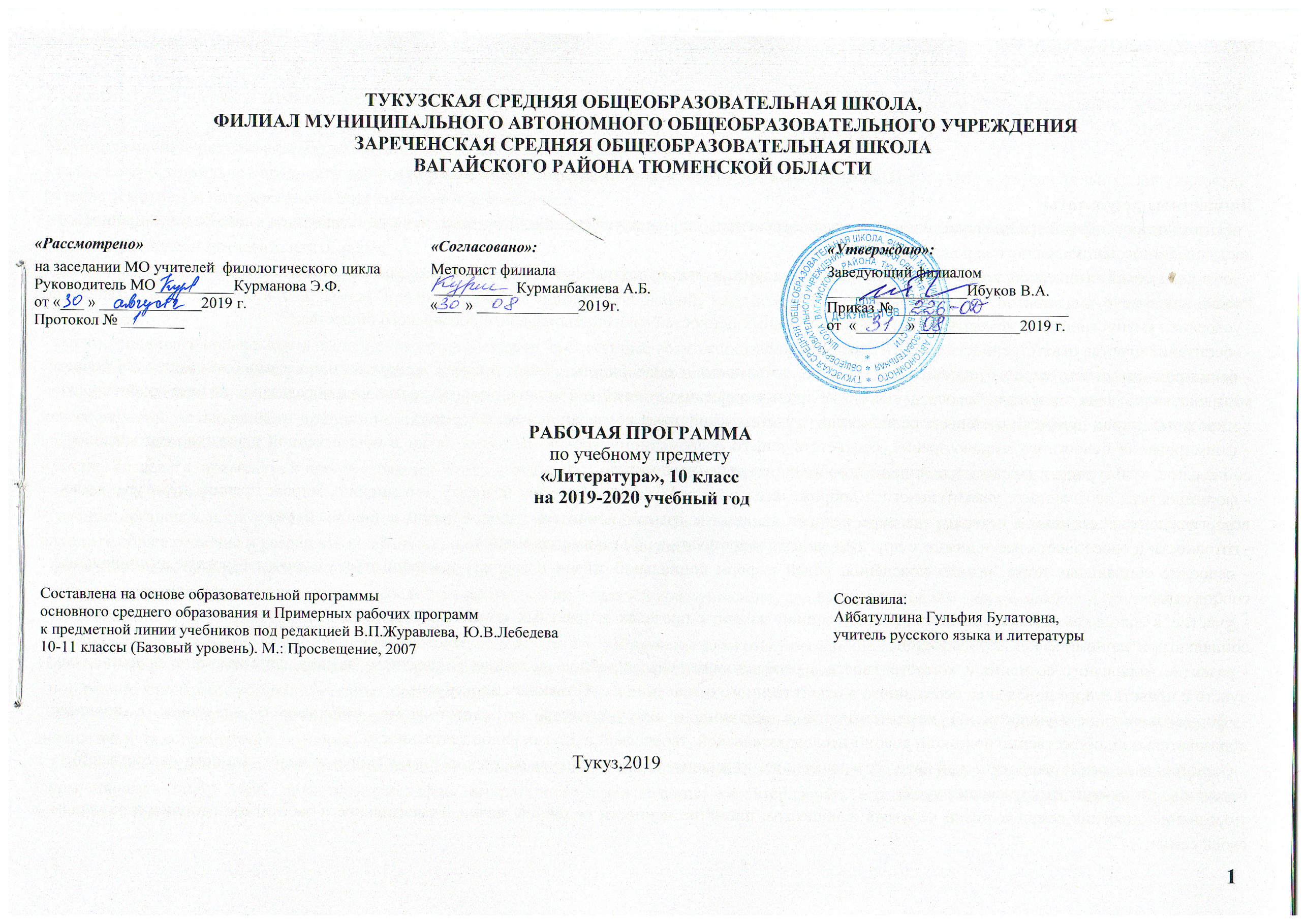 № п/пРаздел. Тема урокаКоличество часовДата проведенияДата проведения№ п/пРаздел. Тема урокаКоличество часовпланируемаяфактическаяВведение 5ч1Общая характеристика и своеобразие русской литературы12.092Русская литература на рубеже XIX – XX веков14.093Становление и развитие реализма в русской литературе XIX века16.094-5Русская литературная критика II половины XIX века29.0911.09 И.С.Тургенев11ч6Этапы биографии и творчества И. С. Тургенева.113.097Рассказы цикла «Записки охотника»116.098Особенности тургеневского романа (обзор произведений писателя)118.099Творческая история и своеобразие романа «Отцы и дети»120.0910Трагический характер конфликта в романе.  Споры Базарова с Павлом Петровичем.123.0911Внутренний конфликт в душе Базарова. Испытание любовью. 125.0912Мировоззренческий кризис Базарова 127.0913Второй круг жизненных испытаний. Болезнь и смерть Базарова.130.0914«Отцы и дети» в русской критике.12.1015-16Классное сочинение по роману И.С.Тургенева «Отцы и дети»24.107.10 Н.Г.Чернышевский 3ч17Н.Г.Чернышевский. Страницы жизни и творчества писателя.Творческая история романа «Что делать?». Жанровое своеобразие романа.19.1018Жанровое своеобразие романа. Значение «Что делать?» в истории литературы и революционного  движения.111.1019«Будущее светло и прекрасно…». Черты социальной утопии в романе «Что делать?» 114.10 И.А.Гончаров9ч20Основные этапы жизни и творчества И.А.Гончарова. Общая характеристика романа «Обломов»116.1021Образ главного героя в романе «Обломов»118.1022Понятие «обломовщина»121.1023Роль второстепенных персонажей в романе «Обломов»123.1024Роль второстепенных персонажей в романе «Обломов»125.1025Художественное мастерство И.А.Гончарова в романе «Обломов»16.1126Историко-философский смысл романа «Обломов»18.1127Сочинение по роману И.А.Гончарова «Обломов»111.1128Сочинение по роману И.А.Гончарова «Обломов»113.11А.Н.Островский6ч29А.Н.Островский. Этапы биографии и творчества115.1130Драма «Гроза». Идейно-художественное своеобразие118.1131Город Калинов и его обитатели120.1132Образ Катерины. Ее душевные трагедии122.1133Подготовка к сочинению по пьесе «Гроза»125.1134Анализ драмы «Бесприданница»127.11Ф.И.Тютчев 4ч35Этапы биографии и творчества Ф.И.Тютчева129.1136Любовная лирика Ф.И.Тютчева12.1237Философская лирика Ф.И.Тютчева14.1238Итоговый урок по творчеству Ф.И.Тютчева16.12Н.А.Некрасов 10ч39Биографическая и творческая справка о Н.А.Некрасове19.1240Основные темы и идеи лирики Н.А.Некрасова111.1241Горькая доля народа пореформенной России113.1242Душа народа русского в поэме «Кому на Руси жить хорошо?»116.1243Судьба Матрёны Тимофеевны в поэме «Кому на Руси жить хорошо?»Этнокультурный компонент. Г.Кандалый. Женский образ в поэме «Сахипамал»118.1244Народ в споре о счастье120.1245Идейный смысл рассказов о грешниках123.1246Народ и Гриша Добросклонов125.1247Сочинение по поэме «Кому на Руси жить хорошо?»127.1248Сочинение по поэме «Кому на Руси жить хорошо?»113.01А.А.Фет3ч49Этапы биографии и творчества А.А.Фета115.0150Основные мотивы творчества А.А.Фета117.0151Анализ стихотворений А.А.Фета120.01А.К.Толстой2ч52Художественный мир А. К. Толстого. Любовная лирика А. К. Толстого.122.0153Исторические взгляды Толстого и его сатирические стихотворения.124.01М.Е.Салтыков-Щедрин 4ч54Формирование сатирического дарования Салтыкова - Щедрина.127.0155«История одного города» как итог жизненного опыта и сатирического творчества Салтыкова – Щедрина 1860-х годов.129.0156Градоначальники города Глупова как земные идолы.131.0157Пророческий смысл финала сатиры.13.02Страницы истории западноевропейского романа XIX  века1ч58Ф.Стендаль, О. де Бальзак, Ч.Диккенс15.02Ф.М.Достоевский11ч59Ф.М.Достоевский. Этапы биографии и творчества17.0260Роман «Преступление и наказание». В Петербурге Достоевского или «Лик мира сего»110.0261«Потрясенный, выбитый из колеи герой» или Раскольников среди униженных и оскорбленных112.0262Идея Раскольникова о праве сильной личности114.0263Преступление Раскольникова117.0264Раскольников и «сильные мира сего»119.0265«Солгал-то он бесподобно, а на натуру и не сумел рассчитать»121.0266Семья Мармеладовых. Правда Сони Мармеладовой126.0267Воскрешение человека в Раскольникове через любовь128.0268Сочинение по роману Ф.М.Достоевского «Преступление и наказание»12.0369Сочинение по роману Ф.М.Достоевского «Преступление и наказание»14.03Л.Н.Толстой19ч70По страницам великой жизни. Л.Н.Толстой –человек, мыслитель, писатель16.0371«Севастопольские рассказы» Л. Н. Толстого. Правдивое изображение войны.111.0372Роман «Война и мир» -роман-эпопея: проблематика, образы, жанр113.0373Эпизод «Вечер в салоне Шерер. Петербург. Июль 1805г.»116.0374Именины у Ростовых.  Лысые горы.118.0375Изображение войны 1805-1807г.г.120.0376Поиски плодотворной деятельности П. Безухова и А. Болконского.130.0377Быт поместного дворянства и «жизнь сердца» героев романа.11.0478Отечественная война 1812 года. Философия войны в романе.13.0479Изображение войны в романе.16.0480Кутузов и Наполеон в романе.18.0481Партизанская война. Бегство французов.110.0482«Мысль народная»  в романе «Война и мир».113.0483Простой народ как ведущая сила исторических событий и источник настоящих норм морали.115.0484Эпилог романа.117.0485Образ Наташи Ростовой.120.0486Нравственные искания Андрея Болконского и Пьера Безухова.122.0487Сочинение по роману Л.Н.Толстого «Война и мир»124.0488Сочинение по роману Л.Н.Толстого «Война и мир»127.04Н.С.Лесков3ч89Художественный мир произведений Н.С.Лескова129.0490«Очарованный странник». Идейно-художественное своеобразие16.0591Изображение национального русского характера в повести.18.05Страницы зарубежной литературы конца XIX – начала XX века2ч92-93Г.Ибсен, Г. де Мопассан, Б.Шоу28.05А.П.Чехов7ч94Общественно-политическая жизнь России в 80-90-е годы 20 века и ее отражение в литературе111.0595А.П. Чехов. Этапы биографии и творчества.113.0596Маленькая трилогия. Идейно-художественное своеобразие115.0597Тема гибели души в рассказе «Ионыч».118.0598Конфликт в пьесе «Вишневый сад».120.0599Действующие лица пьесы «Вишневый сад» и тема ответственности человека за свою судьбу.122.05100Особенности чеховского диалога125.05Подведение итогов года2ч101Тестирование по выявлению читательского уровня учащихся.127.05102Мировое значение русской литературы. Итоговый урок. Список произведений для летнего чтения.129.05